附件3：材料模板委托书姓名***，性别*，身份证号*******，因XXX（原因）不能参加海口市龙华区2022年事业单位公开招聘入围面试资格复审，特委托XXX（身份证号*******）代为办理相关资格复审手续。附件：委托人、被委托人身份证复印件委托人：（签名，手印）2022年 月  日备注：不能亲自参加资格审核的出具此委托书。自动放弃面试资格承诺书海口市龙华区人力资源和社会保障局：本人***，性别*，民族*，身份证号码：*******，参加海口市龙华区2022年事业单位公开招聘考试，报考单位：XXXXXX，报考岗位：XXXXXX；准考证号：XXXXXX，现已入围面试。因个人原因自愿放弃此次面试机会，由此产生的后果由本人承担。承诺人：（签名，手印）2022年 月 日未被失信惩戒承诺书本人***，性别*，民族*，身份证号码：******，参加海口市龙华区2022年事业单位公开招聘考试，本人郑重承诺：本人不属于《全国失信惩戒措施基础清单（2021年版）》明确不得聘用为事业单位工作人员（拒绝、逃避征集服现役且拒不改正的应征公民；以逃避服兵役为目的，拒绝履行职责或者逃离部队且被军队除名、开除军籍或者被依法追究刑事责任的军人；失信被执行人<人民法院通过司法程序认定>）。本人愿意承担不实承诺的相关责任，并接受相应处理。承诺人：（签名，手印）2022年 月 日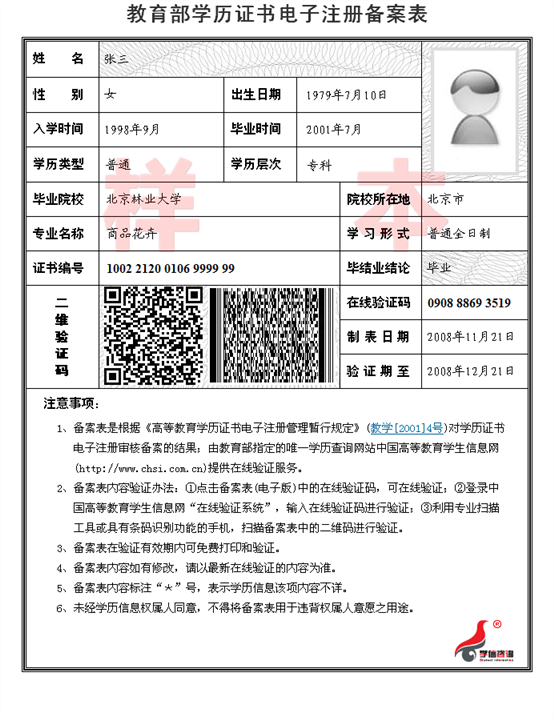 